Участие в профессиональных конкурсах 2013 год  -  участник   городского конкурса педагогов ДОУ г. Мурманска "Ступеньки мастерства-2013" в номинации "Секрет успеха»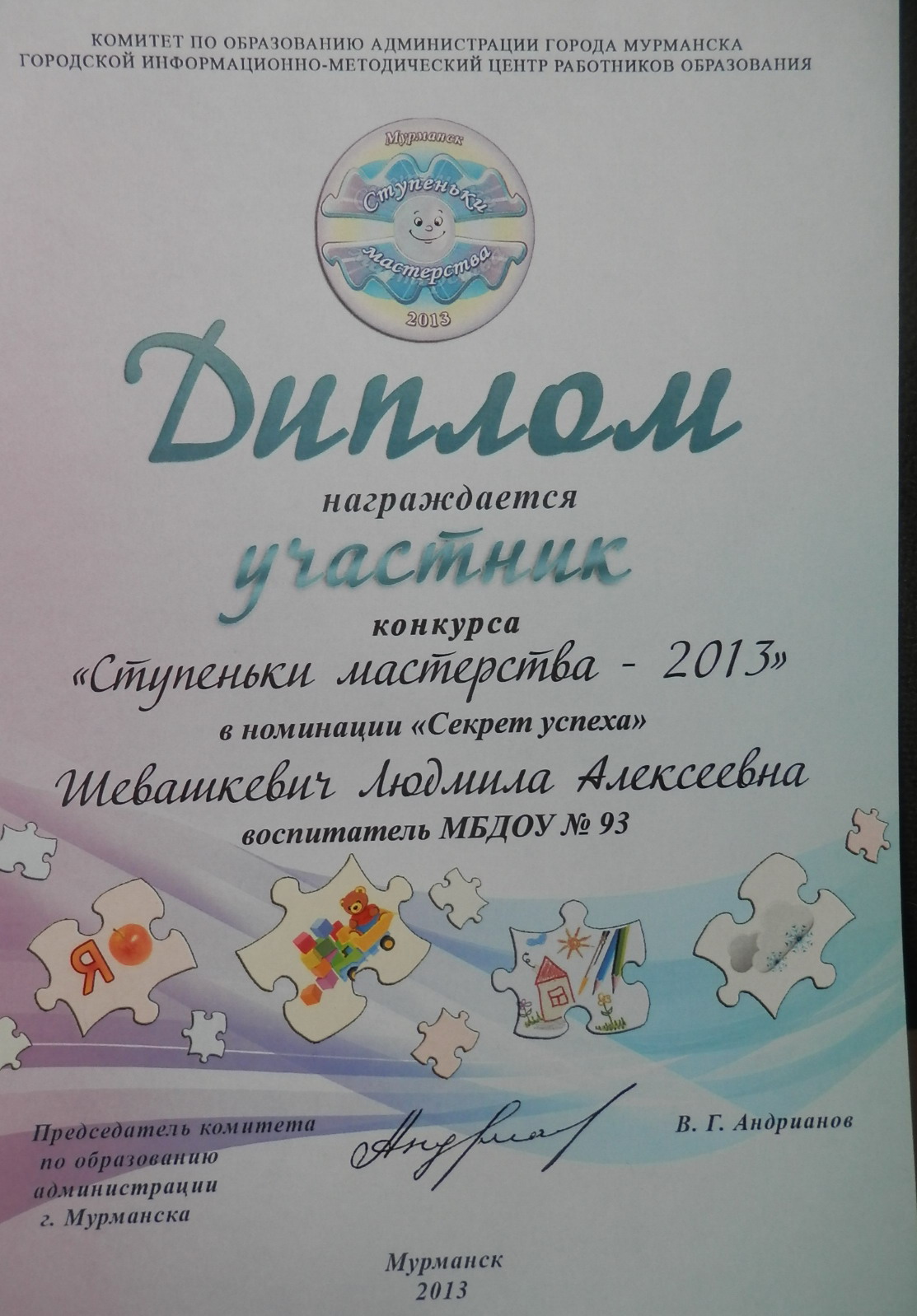 2015 год - призер   городского конкурса педагогов ДОУ г. Мурманска "Ступеньки мастерства-2015" в номинации "Секрет успеха»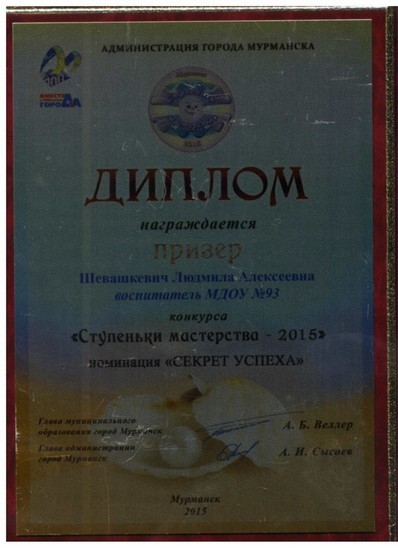 